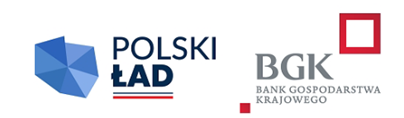 Załącznik Nr 2Klauzula informacyjna i zgoda na przetwarzanie danych osobowych.Wyrażam zgodę na przetwarzanie moich danych osobowych. Zgodnie z art. 13 rozporządzenia Parlamentu Europejskiego i Rady (UE) 2016/679 z dnia 27.04.2016 r. w sprawie ochrony osób fizycznych w związku z przetwarzaniem danych osobowych i w sprawie swobodnego przepływu takich danych oraz uchylenia dyrektywy 95/46/WE (ogólne rozporządzenie o ochronie danych) (Dz.U.UE.L.2016.119.1) – dalej RODO informuję, że Administratorem Pani/Pana danych osobowych jest Gmina Krzeszowice, reprezentowana przez Burmistrza Gminy Krzeszowice, z siedzibą ul. Grunwaldzka 4, 32-065 Krzeszowice. Pani/Pana dane osobowe przetwarzane będą w procesie w celu obsługi, organizacji i realizacji Projektu – Rządowy Program Odbudowy Zabytków – edycja druga. Pani/Pana dane osobowe nie będą przekazywane innym odbiorcom. Pani/Pana dane osobowe przechowywane będą przez okres 10 lat. Posiada Pani/Pan prawo do żądania od administratora dostępu do danych osobowych, ich sprostowania, usunięcia lub ograniczenia przetwarzania. Ma Pani/Pan prawo wniesienia skargi do organu nadzorczego. Podanie danych osobowych jest dobrowolne. Wszelką korespondencję w sprawach związanych z przetwarzaniem Państwa danych osobowych prosimy kierować na adres administratora lub na adres Inspektora Ochrony Danych: iod@um.krzeszowice.pl lub telefonicznie: 12 252 08 97. Podanie danych osobowych w formularzu jest jednoznaczne z wyrażeniem zgody na ich przetwarzanie w zakresie wskazanym w klauzuli informacyjne. SZCZEGÓŁOWE INFORMACJE DOTYCZĄCE PRZETWARZANIA DANYCH OSOBOWYCHKlauzula informacyjna dot. przetwarzania danych osobowych na podstawie obowiązku prawnego ciążącego na administratorze zgodnie z Rozporządzeniem Parlamentu Europejskiego i Rady (UE) 2016/679 z dnia 27  kwietnia 2016 r. w sprawie ochrony osób fizycznych w związku z przetwarzaniem danych osobowych i w sprawie swobodnego przepływu takich danych oraz uchylenia dyrektywy 95/46/WE (RODO) informujemy, że:Tożsamość administratoraAdministratorem Państwa danych osobowych jest Gmina Krzeszowice reprezentowana przez Burmistrza Gminy Krzeszowice, z siedzibą: ul. Grunwaldzka 4, 32-065 Krzeszowice. Mogą się Państwo z nim skontaktować w następujący sposób: telefonicznie – 12 252 08 00, mailowo – sekretariat@um.krzeszowice.pl oraz listownie na adres siedziby administratora.Dane kontaktowe IODW sprawach dotyczących danych osobowych mogą się Państwo kontaktować z Inspektorem Danych Osobowych. Adres: Inspektor Ochrony Danych, ul. Grunwaldzka 4, 32-065 Krzeszowice.Adres e-mail: iod@um.krzeszowice.pl.Numer telefonu: 12 252 08 97.Dane kontaktowe IOD dostępne są także na stronie internetowej Gminy Krzeszowice – www.gminakrzeszowice.pl - w zakładce „RODO – Klauzule informacyjne”.Z inspektorem ochrony danych można się kontaktować we wszystkich sprawach dotyczących przetwarzania danych osobowych oraz korzystania z praw związanych z przetwarzaniem danych.Cele przetwarzania i podstawa prawnaPani/Pana dane będą przetwarzane w procesie w celu obsługi, organizacji i realizacji Projektu – Rządowy Program Odbudowy Zabytków – edycja druga, na podstawie art. 6 ust. 1 lit. a oraz c RODO.Odbiorcy danychPani/Pana dane osobowe mogą być udostępniane uprawnionym, zgodnie z przepisami prawa, osobom i podmiotom, które reguluje cel przetwarzania. Pani/Pana dane osobowe nie będą przekazywane do państw trzecich.Okres przechowywania danychPani/Pana dane osobowe będą przechowywane przez okres określony w Rozporządzeniu Prezesa Rady Ministrów z dnia 18 stycznia 2011 r. w sprawie instrukcji kancelaryjnej, jednolitych rzeczowych wykazów akt oraz instrukcji w sprawie organizacji i zakresu działania archiwów zakładowych oraz innych przepisów prawa oraz wewnętrznych regulaminów.Prawa podmiotów danychPosiada Pani/Pan prawo dostępu do treści swoich danych, sprostowania, ich usunięcia, ograniczenia przetwarzania a także prawo do wniesienia sprzeciwu wobec przetwarzania oraz do przenoszenia danych, a także do cofnięcia zgody na przetwarzanie danych osobowych w dowolnym momencie bez wpływu na zgodność z prawem przetwarzania do momentu wycofania zgody.Prawo wniesienia skargi do organu nadzorczegoMa Pan/Pani prawo wniesienia skargi do organu nadzorczego, tj. Prezesa Urzędu Ochrony Danych Osobowych, gdy uzna Pan/Pani, iż przetwarzanie dotyczących Pana/Pani danych osobowych narusza przepisy RODO.Informacja o dowolności lub obowiązku podania danychPodanie przez Panią/Pana danych osobowych jest dobrowolne. Niepodanie danych osobowych uniemożliwi uczestnictwo w Projekcie – Rządowy Program Odbudowy Zabytków – edycja druga.                                                                                                                                                                                                      …………………………………………………………………….						                                            (podpis)